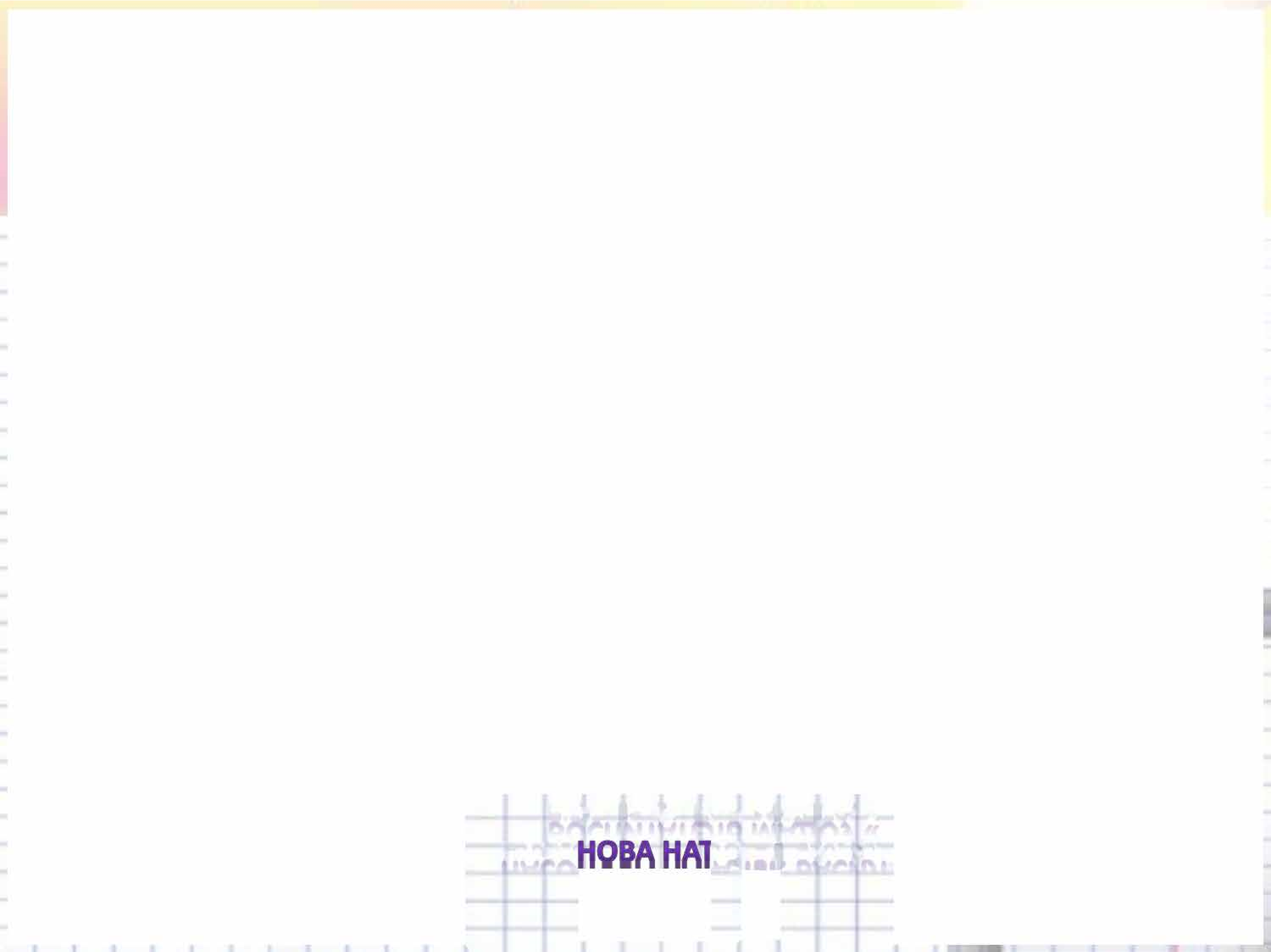 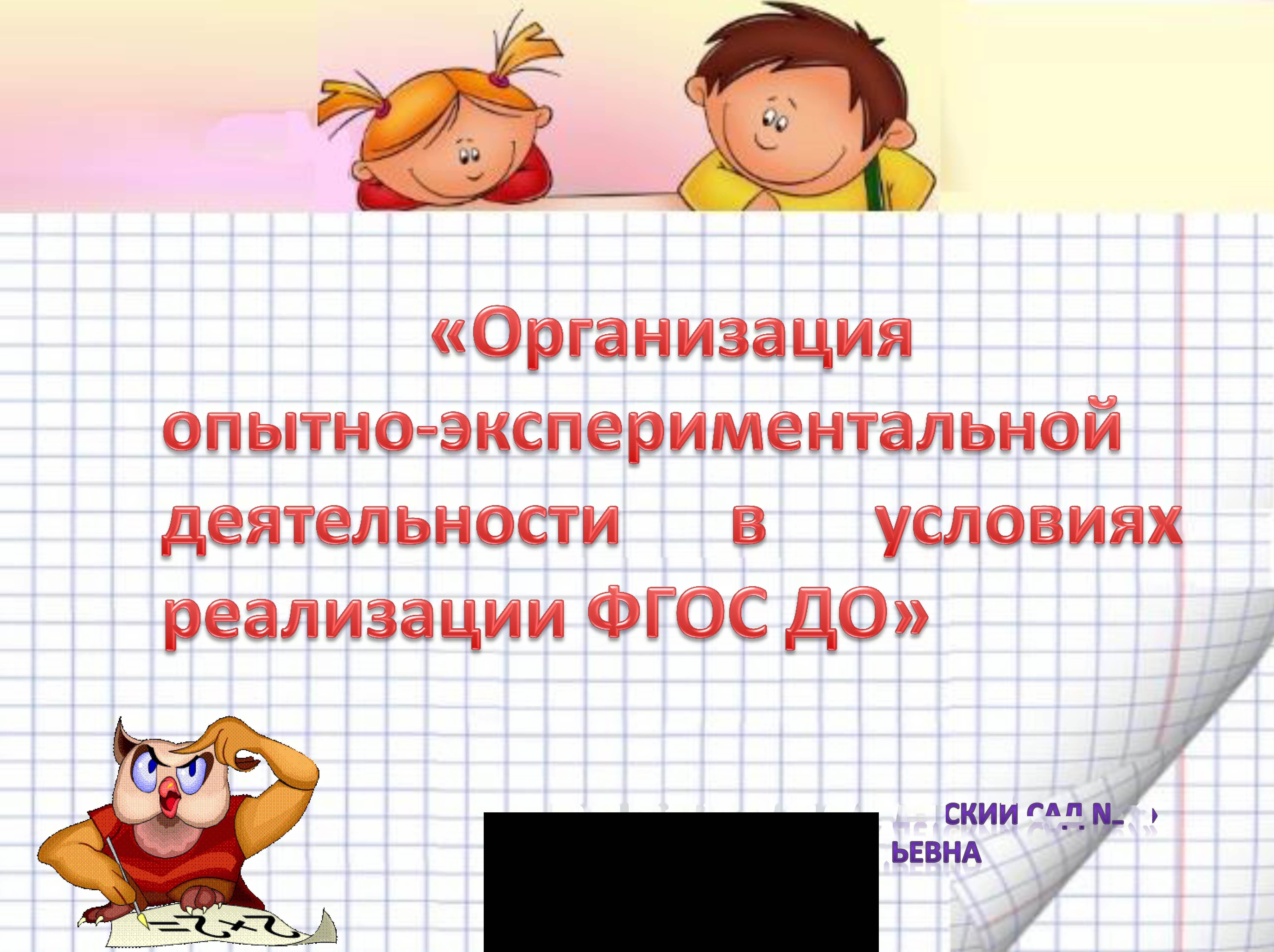 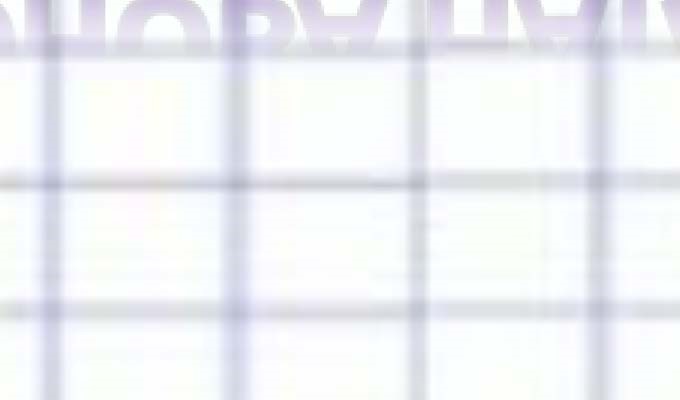 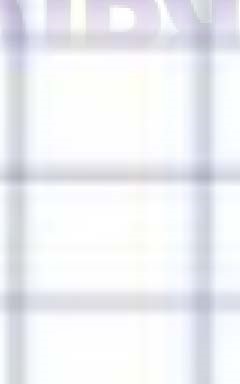 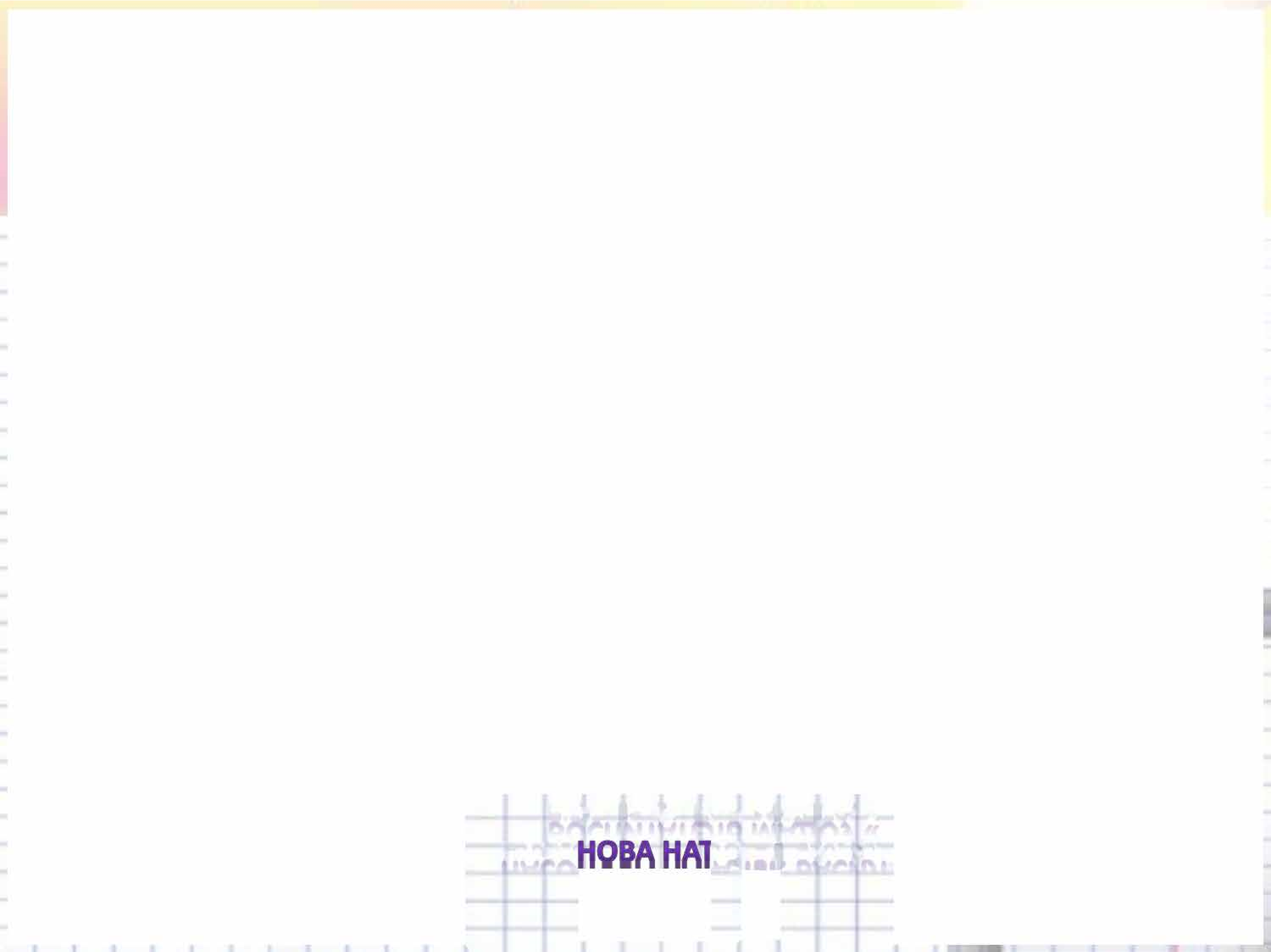 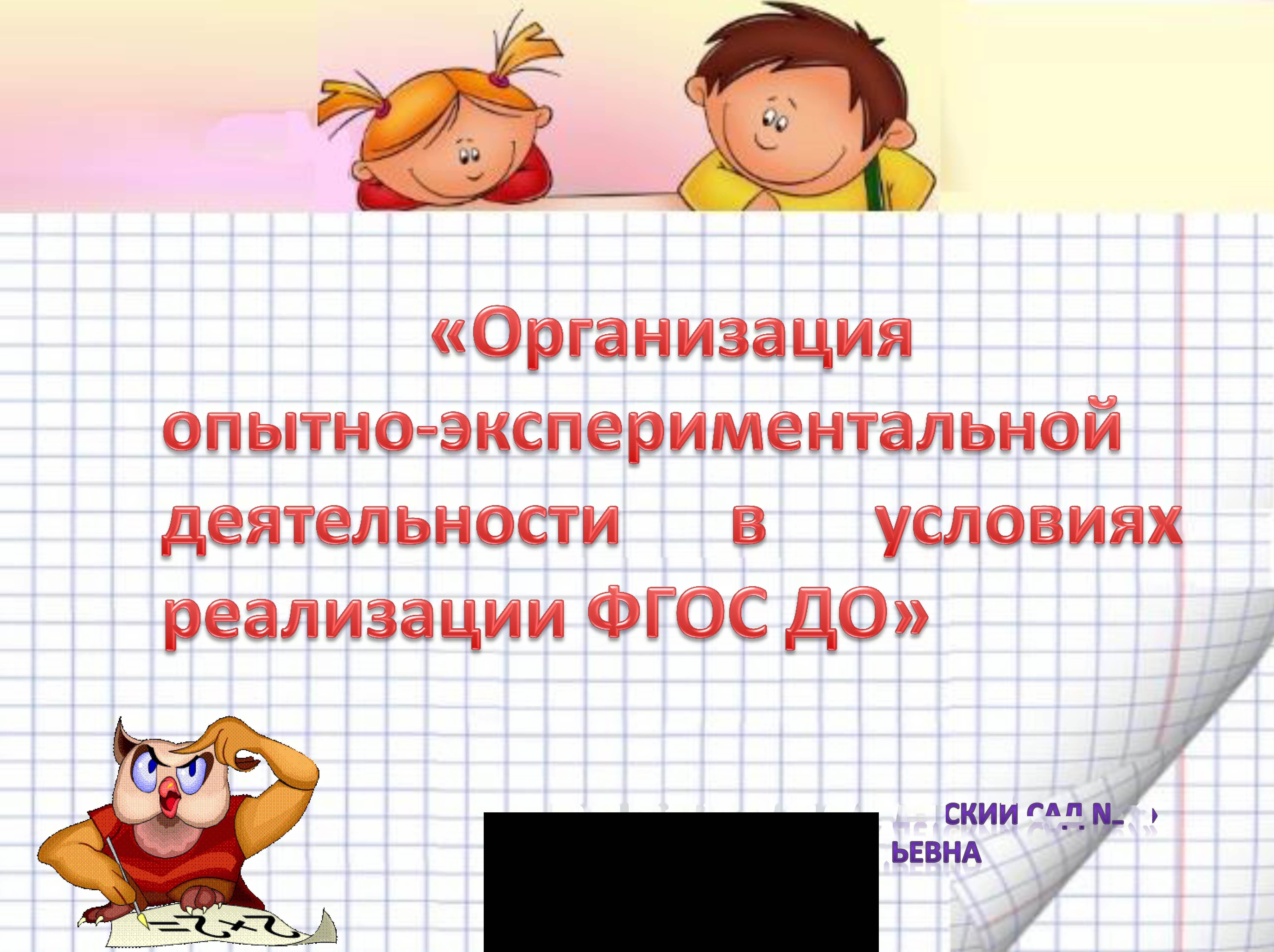 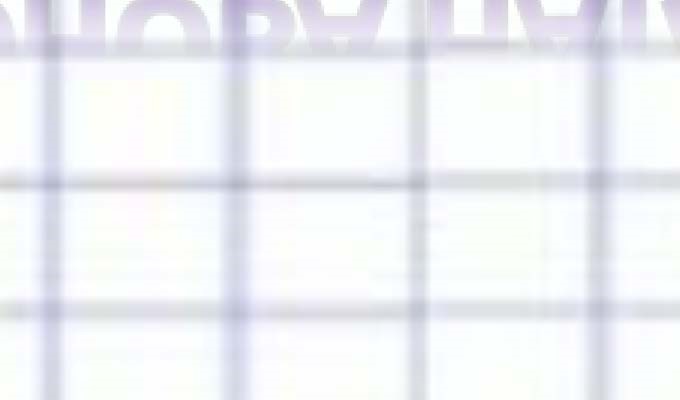 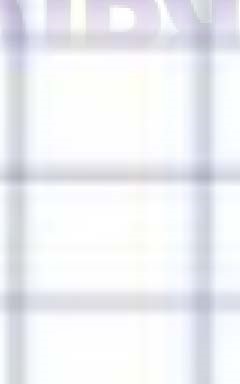 Пути эффективного развития познавательноисследовательской деятельности ребенка: • Я работаю вместе с детьми по экспериментально-исследовательской деятельности на метеоплощадке круглогодично .Основной формой работы с детьми и ведущим видам деятельности для них должна быть игра. Обучающий процесс через игру организован так, что ребенок является активным участником, а не пассивным наблюдателем.  •Предметно-игровая среда в группе  служить зоной опережающего развития детей. •Экспериментирование и детская исследовательская деятельность - эффективный способ обучения детей практическим методам познавательной деятельности.   Основная цель моей работы: развитие познавательно-исследовательской деятельности детей дошкольного 	возраста 	посредством 	экспериментирования 	с 	объектами 	и 	явлениями окружающей действительности. Задачи: Познавательные: •расширение и систематизация элементарных естественнонаучных и экологических представлений детей; •формирование навыков постановки элементарных опытов и умения делать выводы на основе полученных результатов. Развивающие: •развитие стремления к поисково-познавательной деятельности; •способствование 	овладению 	приемами 	практического 	взаимодействия 	с 	окружающими предметами; •развитие мыслительной активности, умения наблюдать, анализировать, делать выводы; •создание предпосылок формирования практических и умственных действий. Воспитательные: •воспитание интереса к познанию окружающего мира; •стимулирование желания детей экспериментировать; •формирование коммуникативных навыков. Распределение объектов в нашей лаборатории место для постоянной выставки, где размещены различные коллекции, экспонаты, редкие предметы (раковины, камни, кристаллы, перья и т.п.); место для приборов; место для хранения материалов (природного, "бросового"); место для проведения опытов; Общие методические рекомендации педагогам в руководстве детскими исследованиями: •Старайтесь делать так, чтобы дети как можно больше действовали самостоятельно и независимо. •Не сдерживайте инициативы детей. •Не делайте за ребенка то, что он может сделать сам, или то, чему он может научиться. •Избегайте прямых инструкций ребенку. •Не спешите с вынесением оценочных суждений. •Помогайте учиться управлять процессом мышления. •Педагог не должен подменять инициативу ребенка своим замыслом или выполнять творческое задание за ребенка, пусть даже с целью помощи. 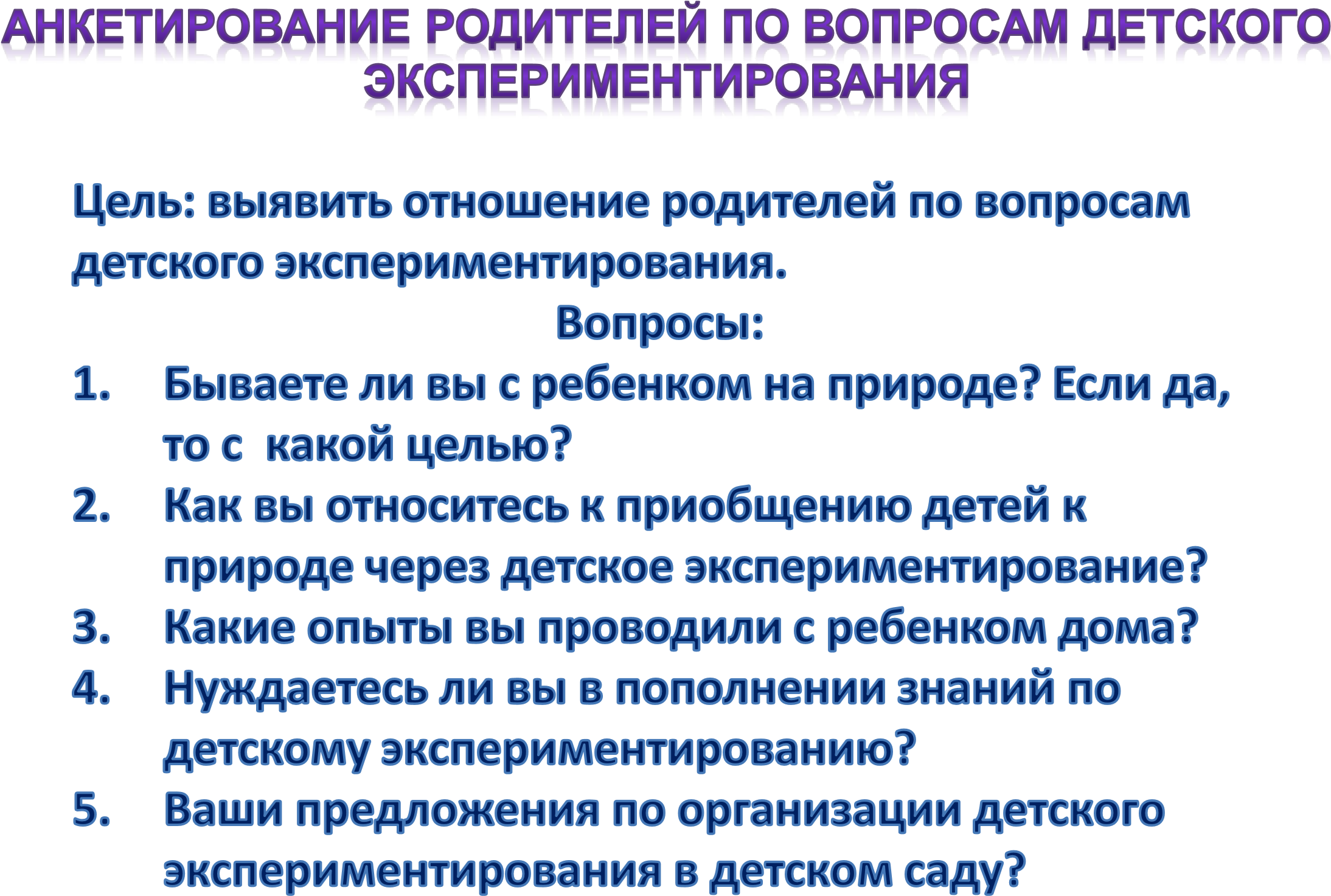 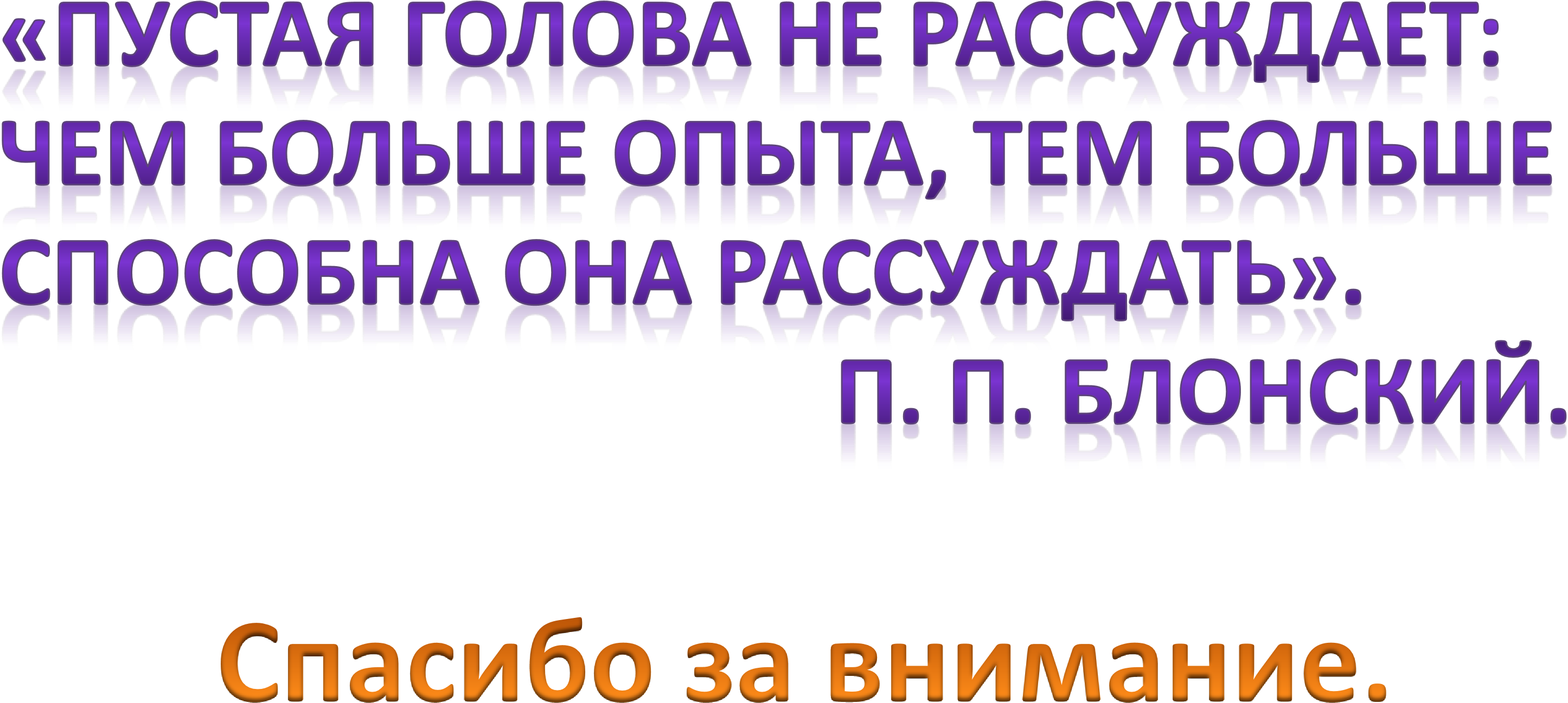 